Publicado en Madrid el 15/01/2021 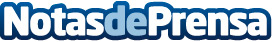 Atos se asocia con Eupry para ofrecer un servicio de vigilancia en la entrega de la vacuna Covid-19Atos se ha asociado con Eupry, una nueva empresa danesa especializada en el cumplimiento de las normas de almacenamiento automático, para crear una solución de "supervisión de la logística de las vacunas como servicio"Datos de contacto:Paula Espadas620 059 329Nota de prensa publicada en: https://www.notasdeprensa.es/atos-se-asocia-con-eupry-para-ofrecer-un Categorias: Internacional Medicina Logística E-Commerce Ciberseguridad http://www.notasdeprensa.es